Дата: 05.03.2021 Группа: м-12Предмет: ФизикаТема: Влажность воздухаПреподаватель: Леханова Елена Анатольевна1. Сделать Лабораторную работу №3на тему: "Измерение влажности воздуха"(1ч)( в своей комнате), для этого просмотреть выполненную работу. 2. Решить на влажность воздуха задачи. Цель работы:   Познакомиться с понятием «влажность воздуха», получить навык его определения с помощью прибора. Психрометр бытовойОборудование: Психрометрическая таблица  Психрометр бытовой  Вывод Теория (время на чтение: 5 минут) Практическая лабораторная работа по измерению влажности воздуха позволяет познакомиться с понятием влажности воздуха, больше узнать о способах её измерения. Природное явление, оказывающее наибольшее влияние на содержание влаги в атмосфере – процесс испарения воды. Влажность воздуха – один из важнейших показателей в физике, метеорологии, климатологии и многих других дисциплинах. Значение показателя важно в каждодневной деятельности человека и в быту. При значении этого показателя меньше 40% человек чувствует себя не комфортно. 	В атмосфере, окружающей нас, всегда присутствует определенное количество молекул воды. Пар в атмосфере появляется, испаряясь с поверхности водоемов, почвы, растительности. Количество воды в атмосфере меняется в значительных пределах, зависит оно от многих факторов. Влажность воздуха Поддержание определенной влажности воздуха, его контроль важен во многих аспектах деятельности человека. При определенных условиях влажности проходят многие технологические процессы, лабораторный анализ, производство продуктов. Отслеживают данный параметр в музеях, книгохранилищах, лечебных учреждениях. Абсолютная влажность воздуха – показатель, отражающий содержание воды в кубометре воздуха. Относительная влажность воздуха - это величина, позволяющая оценить, насколько ненасыщен водяной пар. Чем ниже влажность воздуха, тем менее насыщен пар. Парциальное давление пара – давление паров воды при допущении, что отсутствуют другие газы. 	Содержание влаги в атмосфере определяют при помощи приборов: Конденсационный гигрометр - представляет собой установленную на подставке цилиндрическую емкость из металла, с зеркальной крышкой. В верхней части такой емкости есть два отверстия. Первое служит для того, чтобы налить в прибор эфир и установить термометр, вторая соединяется с приспособлением для нагнетания воздуха. Конденсационный гигрометр Сквозь коробочку прокачивается воздух. Эфир, испаряясь, охлаждает зеркало. С уменьшением температуры зеркальной поверхности, на ней появляются капли влаги (сконденсировавшийся пар). В этот момент отмечается температура на термометре. Точка росы – значение температуры, при которой водяной пар конденсируется и выпадает в виде капель. Точка выпадения росы Используя полученные результаты, сверяясь с таблицей давления насыщенных паров, можно определить влажность воздуха; 	Волосной гигрометр - в этом приборе в качестве активного элемента используется волос, чаще человеческий. В основе функционирования прибора заложено свойство волоса удлинятся или укорачиваться, в зависимости от уровня содержания влаги в окружающей атмосфере. Если влажность понижается, волос укорачивается и сдвигает стрелку прибора. Подобный метод измерения может оказаться неточным. Психрометр - удобный и точный прибор, состоящий из двух термометров, закрепленных на общей рамке. Резервуар одного из них обмотан тканью, погруженной в сосуд с водой. Анализируя разность показаний сухого и влажного термометров, на основании сведений психрометрической таблицы легко определить содержание паров воды в воздухе. Волосной гигрометр Ход работы: Задание Используя показания психрометра и данные психрометрической таблицы, выяснить, какова влажность воздуха в помещении. Начертите таблицу. Внимательно осмотрите психрометр, найдите сухой и влажный термометры. Убедитесь, что в емкости есть вода. Снимите показания сухого термометра. Они соответствуют температуре воздуха в классе. Внесите данные в таблицу (tсухого). Снимите показания влажного термометра, впишите в раздел tвлажного. Рассчитайте разницу между показаниями обоих термометров: Δt. Пользуясь данной психрометрической таблицей, определите влажность воздуха. Сделайте вывод. 
Источник: https://nauka.club/fizika/izmerenie-vlazhnosti-vozdukha.htmlВыполнение практических индивидуальных заданий (1ч) по теме:«Решение задач на влажность воздуха»Цели:формирование и оценка умений:- применять понятий  парообразование, конденсация, водяной пар в атмосфере, абсолютная и относительная влажность воздуха, точка росы для решения задач;- решать задачи с использованием формул и таблиц влажности воздуха;формирование и оценка знаний:- физической сущности понятий: парообразование, конденсация, водяной пар в атмосфере, абсолютная и относительная влажность воздуха, точка росы.Пример вариантов заданий:При какой температуре появится роса, если при температуре 22оС относительная влажность воздуха составила 89 %?    Определить абсолютную и относительную влажность воздуха при температуре 240С, если точка росы 120С.Определить относительную влажность воздуха при температурах 400, 260 и 180С, если абсолютная влажность составляет 1,28•10-2 кг/м3. Как  изменяется относительная влажность при понижении температуры?При температуре 80С выпала роса. Определить первоначальную температуру воздуха, если относительная влажность составляла 58%.Выпала ли роса при понижении температуры до 150С, если  при 230С относительная влажность была 59%? Определить точку росы, если при температуре 170С относительная влажность воздуха составляет 46,9%.В воздухе помещения, объем которого 160м3, при 240С содержится 2,32 кг водяного пара. Каковы абсолютная и относительная влажности воздуха?Температура воздуха понижалась от 230С и при 120С появлялась роса. Определить абсолютную и относительную влажности воздуха.Температура воздуха понизилась до 100С. Появилась ли роса, если при температуре 210С относительная влажность составляла 62%?Какой  была  первоначальная температура воздуха  при относительной влажности 73%, если роса появилась при 60С?Психрометрическая таблица необходима для определения относительной влажности воздуха на основе результатов измерения двух термометров, сухого и влажного. Прибор такого сочетания называется психрометром. Шарик одного из термометров обмотан тканью, нижние концы которой опущены в сосуд с водой. Сухой термометр регистрирует температуру воздуха, а влажный — температуру испаряющейся воды. Дело в том, что при испарении жидкости ее температура понижается. Чем меньше относительная влажность воздуха, тем интенсивнее испаряется вода из влажной ткани и тем ниже ее температура. Зная разность температур термометров, определяют относительную влажность воздуха в процентах по психрометрической таблице. Таблица Гигрометра Психрометрического необходима для определения влажности в помещении, где установлен “гигрометр”. Для определения влажности по “Таблице Гигрометра Психрометрического” необходимо:Снять показания сухого и увлажненного термометров;Вычислить разницу между показаниями сухой — увлажненный;В крайнем левом вертикальном столбце найти значение сухого термометра;В верхнем горизонтальном найти значение разницы (сухой — увлажненный);На пересечении вертикального и горизонтального столбцов будет находится значение относительной влажности в "%".Урок 19. Лабораторная работа № 04. Измерение влажности воздуха (отчет) Печать E-mail Лабораторная работаТема: «ИЗМЕРЕНИЕ ВЛАЖНОСТИ ВОЗДУХА»Цель: освоить прием определения относительной влажности воздуха, основанный на использовании психрометра..Оборудование: 1. Психрометр.Выполнение работы.Задание 1. Измерить влажность воздуха с помощью психрометра.Подготовили таблицу для записи результатов измерений и вычислений:Рассмотрели устройство психрометра.Показания сухого термометра tсухого =240С.Показания влажного термометра tвлажного =210С.Разность показаний термометров:Δt = tсухого - tвлажногоΔt = 240С - 210С=30СПо психрометрической таблице определяем влажность воздуха φ:Психрометрическая таблица.φ=77%Вывод: в ходе лабораторной работы определили относительную влажность воздуха в кабинете, она равна 77%. Это повышенная влажность воздуха.Ответы на контрольные вопросы.1. Почему при продувании воздуха через эфир, на полированной поверхности стенки камеры гигрометра появляется роса? В какой момент появляется роса?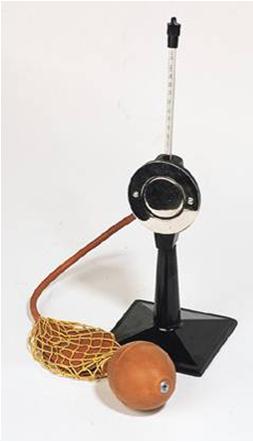 2. Почему показания «влажного» термометра меньше показаний «сухого» термометра?3. Могут ли в ходе опытов температуры «сухого» и «влажного» термометров оказаться одинаковыми?.4. При каком условии разности показаний термометров наибольшая?5. Может ли температура «влажного» термометра оказаться выше температуры «сухого» термометра?6. «Сухой» и «влажный» термометр психрометра показывают одну и ту же температуру. Какова относительная влажность воздуха?7. Каким может быть предельное значение относительной влажности воздуха?ПСИХРОМЕТРИЧЕСКАЯ ТАБЛИЦАПоказания сухого
термометра Разность показаний сухого и влажного термометров Разность показаний сухого и влажного термометров Разность показаний сухого и влажного термометров Разность показаний сухого и влажного термометров Разность показаний сухого и влажного термометров Разность показаний сухого и влажного термометров Разность показаний сухого и влажного термометров Разность показаний сухого и влажного термометров Разность показаний сухого и влажного термометров Разность показаний сухого и влажного термометров Разность показаний сухого и влажного термометров Показания сухого
термометра 0 1 2 3 4 5 6 7 8 9 10 0 100 81 63 45 28 11 - - - - - 1 100 83 65 48 32 16 - - - - - 2 100 84 68 51 35 20 - - - - - 3 100 84 69 54 39 24 10 - - - - 4 100 85 70 56 42 28 14 - - - - 5 100 86 72 58 45 32 19 6 - - - 6 100 86 73 60 47 35 23 10 - - - 7 100 87 74 61 49 37 26 14 - - - 8 100 87 75 63 51 40 28 18 7 - - 9 100 88 76 64 53 42 34 21 10 - - 10 100 88 76 65 54 44 34 24 14 5 - 11 100 88 77 66 56 46 36 26 17 8 - 12 100 89 78 68 57 48 38 29 20 11 - 13 100 89 79 69 59 49 40 31 23 14 6 14 100 89 79 70 60 51 42 34 25 17 9 15 100 90 80 71 61 52 44 36 27 20 12 16 100 90 81 71 62 54 46 37 30 22 15 17 100 90 81 72 64 55 47 39 32 24 17 18 100 91 82 73 65 56 49 41 34 27 20 19 100 91 82 74 65 58 50 43 35 29 22 20 100 91 83 74 66 59 51 44 37 30 24 21 100 91 83 75 67 60 52 46 39 32 26 22 100 92 83 75 68 61 54 47 40 34 28 23 100 92 84 76 69 61 55 48 42 36 30 24 100 92 84 77 69 62 56 49 43 37 31 25 100 92 84 77 70 63 57 50 44 38 33 26 100 92 85 78 71 64 58 51 46 40 34 27 100 92 85 78 71 65 59 52 47 41 36 28 100 93 85 78 72 65 59 53 48 42 37 29 100 93 85 79 72 66 60 54 49 43 38 30 100 93 86 79 73 67 61 55 50 44 39 № опытаtсухого, 0Сtвлажного, 0СΔt, 0Сφ, %12421377tсухого,0СРазность показаний сухого и влажного термометровРазность показаний сухого и влажного термометровРазность показаний сухого и влажного термометровРазность показаний сухого и влажного термометровРазность показаний сухого и влажного термометровРазность показаний сухого и влажного термометровРазность показаний сухого и влажного термометровРазность показаний сухого и влажного термометровРазность показаний сухого и влажного термометровРазность показаний сухого и влажного термометровРазность показаний сухого и влажного термометровРазность показаний сухого и влажного термометровtсухого,0С01234567891011211009183756760524639322620221009283766861544740342822231009284766961554842363024241009284776962564943373126251009284777063575044383327261009285787164585145403429Показания сухоготермометра,°СРазность показаний сухого и влажного термометров вградусахРазность показаний сухого и влажного термометров вградусахРазность показаний сухого и влажного термометров вградусахРазность показаний сухого и влажного термометров вградусахРазность показаний сухого и влажного термометров вградусахРазность показаний сухого и влажного термометров вградусахРазность показаний сухого и влажного термометров вградусахРазность показаний сухого и влажного термометров вградусахРазность показаний сухого и влажного термометров вградусахРазность показаний сухого и влажного термометров вградусахРазность показаний сухого и влажного термометров вградусахРазность показаний сухого и влажного термометров вградусахПоказания сухоготермометра,°С01234567891011Показания сухоготермометра,°СОтносительная  влажность, %Относительная  влажность, %Относительная  влажность, %Относительная  влажность, %Относительная  влажность, %Относительная  влажность, %Относительная  влажность, %Относительная  влажность, %Относительная  влажность, %Относительная  влажность, %Относительная  влажность, %Относительная  влажность, %010081634528111100836548321621008468513520310084695439241041008570564228145100867258453219661008673604735231071008774614937261481008775635140291879100887664534231211110100887665544434241451110088776656463626178121008978685748382920111310089796959494031231461410089797060514234251791510090807161524436272012516100908171625446373022158171009081726455473932241710181009182736556494134272013191009182746558504335292215201009183746659514437302418211009183756760524639322620221009283766861544740342822231009284766961554842363024241009284776962564943373126251009284777063575044383327261009285787164585146403429271009285787165595247413630281009385787265595348423732291009386797266605449433833301009386797367615550443934